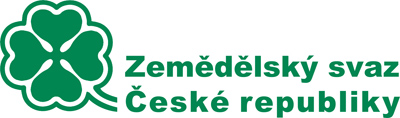 Tisková zprávaKontakt: Martin Pýcha, předseda Zemědělského svazu, tel.: 602 790 273, pycha@zscr.czZemědělský svaz ČR se vyhrazuje proti nové úpravě greeninguZemědělský svaz ČR reaguje na probíhající diskuzi o nových pravidlech greeningu. Současný návrh na zjednodušení SZP a greeningových pravidel zahrnuje i návrh na zákaz aplikace pesticidů na produktivních plochách využívaných v ekologickém zájmu (EFA), kam spadají i pícniny, plodiny vázající dusík či meziplodiny. To může omezit pěstování pícnin, které jsou důležitou součástí výživy přežvýkavců. Svaz svůj postoj již odeslal Evropskému parlamentu.V právě probíhajících jednáních Evropského parlamentu reaguje Zemědělský svaz odmítavým postojem k předložené úpravě greeningových pravidel. Vzhledem k prokazatelným nepříznivým dopadům zákazu aplikace pesticidů v produktivních EFA na české i evropské zemědělce jsme tímto návrhem znepokojeni. Podporujeme tak postoj evropských organizací COPA/COGECA, které jménem evropských zemědělců a jejich družstev jednoznačně odmítly zákaz aplikace pesticidů na produktivních plochách využívaných v ekologickém zájmu. Jsme přesvědčeni, že tento krok by mohl mít významný dopad na hospodářskou soutěž v sektoru proteinových plodin a na české zemědělce obzvlášť, neboť ti plní podmínky stanovené EFA právě především pěstováním proteinových plodin. Navíc je třeba upozornit, že EU je v produkci proteinových plodin závislá na dovozu a tento zákaz, by mohl tuto závislost dále prohloubit.Využívání tradičních zemědělských praktik, jako je pěstování proteinových plodin nebo plodin vázajících dusík, přispívá k redukci aplikace minerálních hnojiv, a navíc má pozitivní dopad na kvalitu půd, včetně prevence proti půdní erozi. Vedle toho jsou proteinové plodiny i důležitým krmivem pro hospodářská zvířata, především pro přežvýkavce. „Jsme toho názoru, že poslední návrh dosud nepřinesl potřebnou úroveň zjednodušení, ani v něm nejsou plně zohledněny dopady na produkční potenciál zemědělství EU,“ upřesňuje postoj Zemědělského svazu předseda Martin Pýcha. „hlavně to bude mít vliv na výrobu, produktivitu a konkurenceschopnost celého zemědělství Evropské Unie.“ Vzhledem k možnému významnému dopadu těchto návrhů na produkci, produktivitu a konkurenceschopnost zemědělského sektoru v EU vyzýváme Evropský Parlament, aby odmítl návrh Nařízení Komise doplňující Nařízení Komise v přenesené pravomoci (EU) č. 639/2014, o pravidlech pro přímé platby zemědělcům v režimech podpory v rámci společné zemědělské politiky, vč. pravidel na ozelenění.